11 maggio 2014Mamme in …Carrozza !!!Passeggiata in CarrozzaLungo la panoramica di Polinago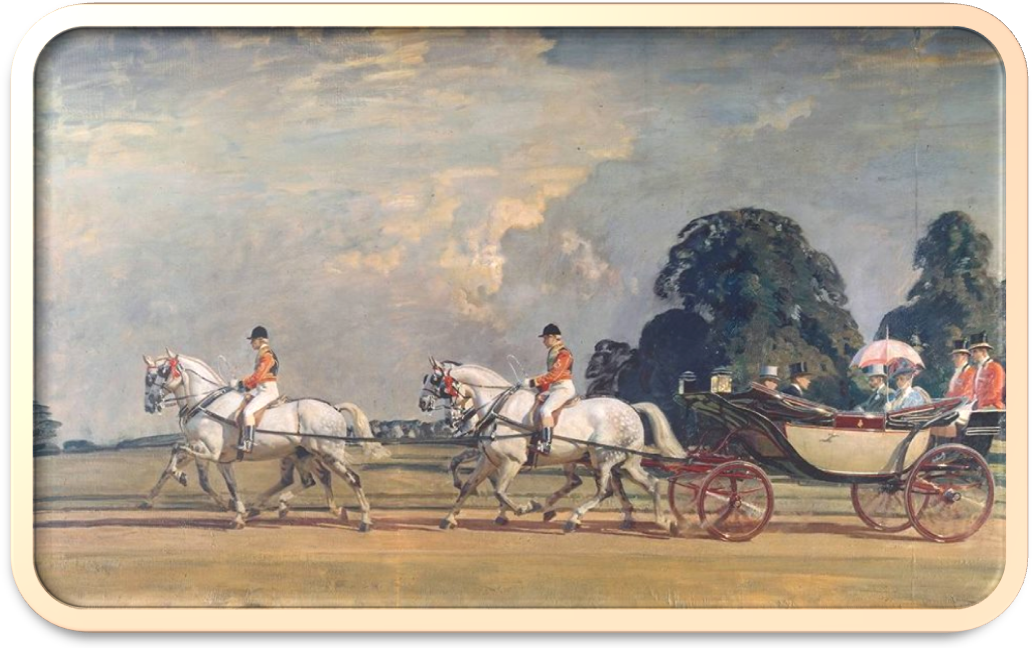 Un’ora di passeggiata, orari su prenotazione , carrozza da 4 posti.        